        РЕШЕНИЕ                               с. Большое Елово                             КАРАР№  50                                                                                  « 16 » марта 2022 г.О внесении изменений в Решение Совета Большееловского сельского поселения Елабужского  муниципального района Республики Татарстан от 01.07.2011г. № 32/1 «О порядке назначения и проведения опроса граждан на территории муниципального образования "Большееловское сельское поселение" Елабужского муниципального района»В соответствии со статьей 31 Федерального закона от 6 октября 2003 года N 131-ФЗ "Об общих принципах организации местного самоуправления в Российской Федерации", Федеральным законом от 20.07.2020г. N 236-ФЗ 
"О внесении изменений в Федеральный закон "Об общих принципах организации местного самоуправления в Российской Федерации", статьей 20 Устава муниципального образования "Большееловское сельское поселение" Елабужского муниципального района, в целях реализации права граждан на осуществление местного самоуправления в муниципальном образовании "Большееловское сельское поселение" Елабужского муниципального района, а также для выявления мнения населения и его учета при принятии решений органами местного самоуправления, Совет Большееловского сельского поселенияРЕШИЛ:1. Внести в Положение о порядке назначения и проведения опроса граждан на территории муниципального образования "Большееловское сельское поселение" Елабужского муниципального района», утверждённое решением Совета Большееловского сельского поселения Елабужского  муниципального района Республики Татарстан от 01.07.2011г. № 32/1 следующие изменения:1.1. Подпункт 2.1 пункта 2 Положения дополнить предложением следующего содержания: "В опросе граждан по вопросу выявления мнения граждан о поддержке инициативного проекта вправе участвовать жители муниципального образования или его части, в которых предлагается реализовать инициативный проект, достигшие шестнадцатилетнего возраста.».1.2. Подпункт 5.6 пункта 5 Положения изложить в следующей редакции:«5.6. Совет Большееловского сельского поселения отказывает инициатору в проведении опроса, если формулировка вопроса (вопросов), выносимого (выносимых) на опрос, противоречит действующему законодательству, настоящему Положению.».1.3.Абзац 1 подпункта 5.7 пункта 5 Положения изложить в следующей редакции:«5.7. Решение о назначении опроса граждан принимается представительным органом муниципального образования. Для проведения опроса граждан может использоваться официальный сайт муниципального образования в информационно-телекоммуникационной сети "Интернет".В решении Совета Большееловского сельского поселения о назначении опроса граждан устанавливаются:».1.4. Подпункт 5.7 пункта 5 Положения  дополнить абзацем следующего содержания:«- порядок идентификации участников опроса в случае проведения опроса граждан с использованием официального сайта муниципального образования в информационно-телекоммуникационной сети "Интернет".».1.5. Абзац 2 подпункта 17.1. пункта 17 Положения изложить в следующей редакции:«- местного бюджета - при проведении опроса по инициативе органов местного самоуправления  или жителей муниципального образования».2. Настоящее решение подлежит официальному опубликованию.3. Контроль за исполнением настоящего решения оставляю за собой.Председатель                                                                                  А.И. МашановСОВЕТ БОЛЬШЕЕЛОВСКОГО СЕЛЬСКОГО ПОСЕЛЕНИЯ ЕЛАБУЖСКОГО МУНИЦИПАЛЬНОГОРАЙОНАРЕСПУБЛИКИ ТАТАРСТАН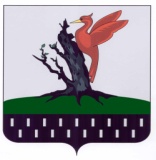 ТАТАРСТАН РЕСПУБЛИКАСЫАЛАБУГА МУНИЦИПАЛЬ РАЙОНЫ ОЛЫ ЕЛОВОАВЫЛ ҖИРЛЕГЕ СОВЕТЫ